再興中學104學年度家長職涯經驗分享八年仁班主講人: 鄭孝先先生     本次八仁敬邀鄭家媃同學的父親，鄭孝先先生蒞臨演講。鄭爸爸從事舞台燈光音響設備，在各項活動，演唱會、音樂會等，都有他工作的身影和成效。在這份職業中，熱忱最是重要，唯有足夠的熱忱，配上積極的態度，才能有過人的耐力與體力，去挑戰這份沒有固定工時，甚至沒有固定假日的工作；有時，甚至連颱風天都沒辦法放假，照常上工呢！在鄭爸爸的身上，同學們看到一份對自己專業領域的投注與熱情，相信，這份熾烈可以讓同學們知道：只要態度正向且行動積極，生活中的很多事情都可以迎刃而解。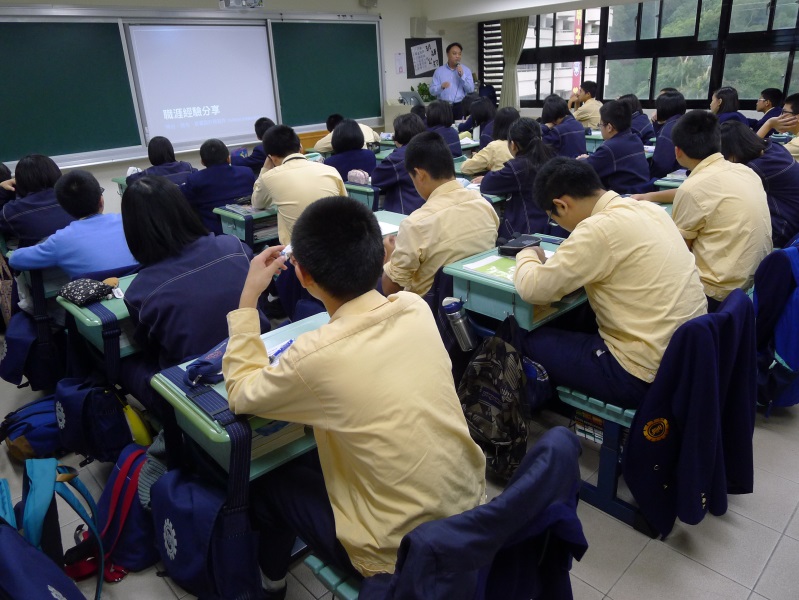 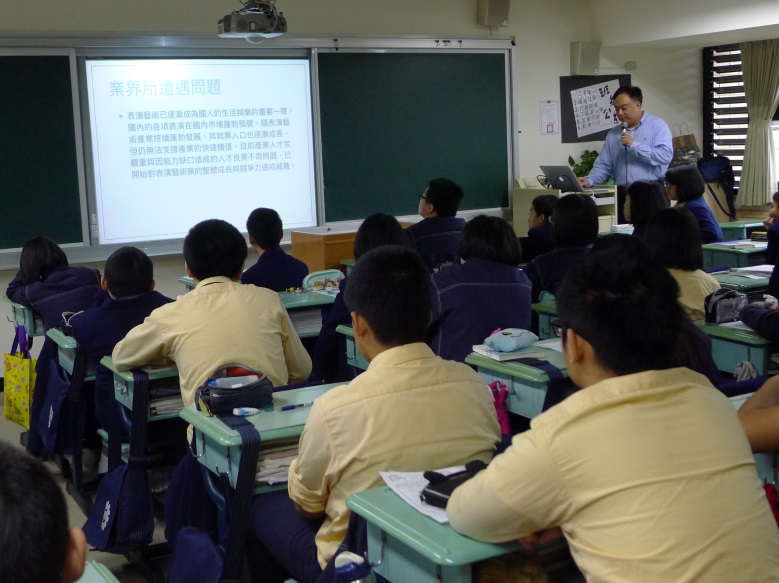 鄭爸爸為我們分享工作上的心路歷程同學們專心聆聽鄭爸爸的專業解說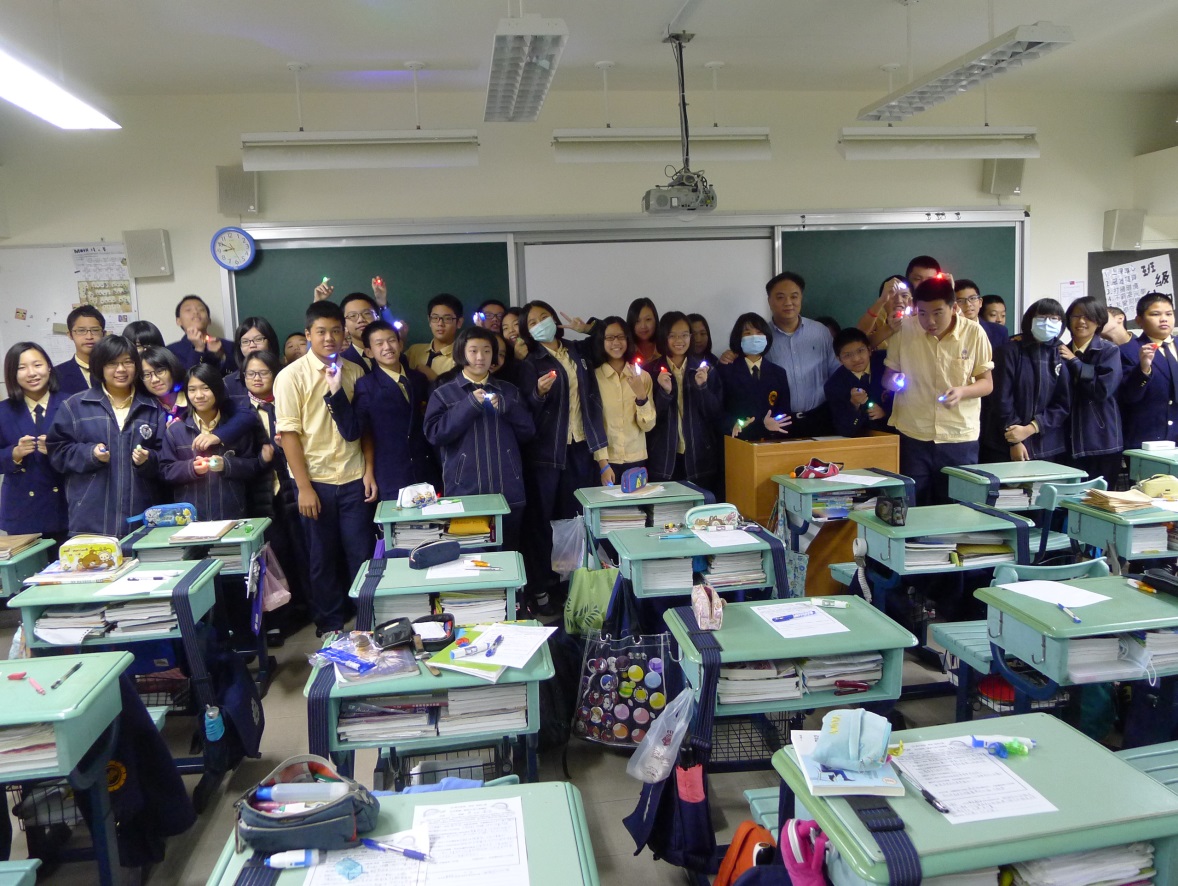 鄭爸爸致贈小禮物給全班同學鄭爸爸致贈小禮物給全班同學